Dear ,As your physician, it is important to keep all my patients up-to-date regarding innovative solutions in the area of hearing loss and amplification. We offer hearing aids from  which are in the forefront in providing the best and most innovative options in hearing healthcare.  Be sure to ask how  can improve sound clarity and speech understanding. Don’t you owe it to yourself and your loved ones to join in and hear what you’ve been missing?  Call our office at  today to try firsthand this new technology. You and your loved ones will be happy you did! Sincerely,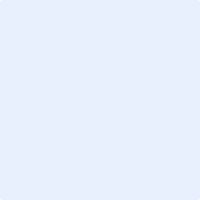 